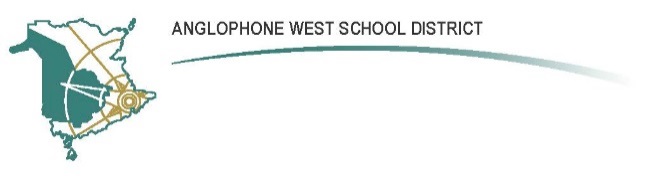 Fredericton High School300 Priestman St, Fredericton, E3B 6J8Parent School Support CommitteeMINUTESMonday, February 26th, 2023, 5:00pmfhs.pssc@gmail.comTEAMSCall to order: 5:05 pmApproval of the agenda: Jennifer Ouellette, Jacqueline ReidApproval of the minutes from previous meeting: Jennifer Ouellette, Jacqueline ReidStudent report (Hanna Connors):Ski Bus last Thursday was sold outNext ski bus has been postponed due to weatherSpirit week is happeningThey are sending some to a conference in Moncton tomorrow for Relay for LifeWill have more updates next monthPrincipal’s report (Jason Burns): Teacher’s report (Andrew Rutledge): Space in School: there is lots of information out and where the new Forest Hills/Liverpool school footprint will be; perhaps they need to re-examine the needs and not the math of space.From 2010-2022 ASDW lost 18 schoolsEnrollment was 23802 (pre-amalgamation) to 23708Conception is that FHS is a big buildingRuth (DEC) agrees that a new formula needs to be foundTeacher ratio in 2015 was 13.7:1 and in 2022 was 12.9:1 - not sustainableDEC Report (Ruth Eden): Ruth mentioned that policy 301 is being revamped on use of technology devices in schools. We have tabled this to the March meeting to discuss.should have supporting documents for this meeting.Policy 301 information tech in schools policy- move to next meetingSchools have no spaceBusiness arising from the past minutes: PSSC Budget (approved by email) Motion made by Jackie, approved by Andrea, seconded by Amberapproved via emailXibo items were purchased and are being installedsigns ordered (primary ones to fit budget allocation)Eleven (11) EECD Recommendations – presentation by Jason (40min)https://www2.gnb.ca/content/gnb/en/departments/education/news/news_release.2023.11.0594.htmlNew business – Long-term recommendations for NB anglophone education system – See attached notesCorrespondents: NAOther business: NADate of Next Meeting: March 25, 2024, 5:00 PM - TEAMSApril 29May 27November 30, 2020o December - noneo January 18, 2020o February 22, 2020o March 29, 2020o April 26, 2020o May - noneo June – hold off on scheduling date at the moment due to situation being fluidApproval to end the meeting: JackieAdjournment: 6:33 PSSC Members Present: Brad Sturgeon Charlotte Burhoe, Jennifer Ouellette, Mika Solway, Jacqueline Reid, Andrea Addison, Amber BishopPSSC Members Regrets: NAGuests: NASchool Representation Present: Andrew Rutledge Principal: Jason BurnsDEC Representation: Ruth EdenStudent Rep: Hanna Connors PSSC Budget 2023-2024$6,399.45 Budget ItemEstimated CostPSSC ContributionWelcome to FHS$500.00 $500Course Selection Guide$4,052.55 $1,500Building Signage$3,599$2,666Xibo devices x 8$1,733.44 $1,733.44Total$9,884.99 $6,399